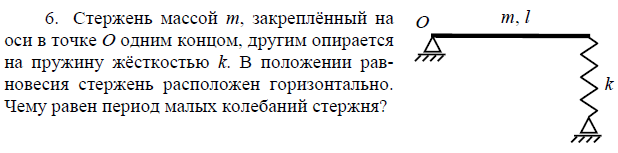 Ответ (но это не точно)  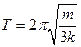 